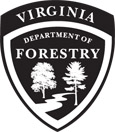 Tree Trunk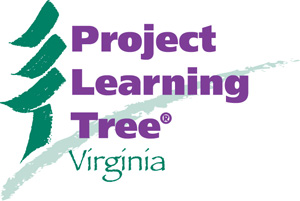 Matthews State ForestThis box contains lesson plans and supplies for field study on the Matthews State Forest.   Please review the lessons you intend to use online before your trip, as some activities may require students to bring extra clipboards or notebooks.  Teachers may arrange to borrow the trunk by contacting the Va. Dept. of Forestry office at 276-236-2322, or by emailing stateforest@dof.virginia.gov with “Matthews” in the subject line. General Forest InformationThe 566 acres that now comprise the Matthews State Forest was originally settled by the Nuckolls family in the late 1700s.  Judge Jack Matthews purchased the property in 1946. The Judge enjoyed all types of wildlife, gardening, what he called “old-time apples” and planting trees of any kind. One of his passions was for the American chestnut, and he had a strong desire to see its return.  Parcels that make up the Matthews State Forest were deeded to the Department of Forestry in 1993, 1994 and 2006.  Judge Matthews’ vision was to create a State Forest “to provide for the scientific, educational and research needs for Southwest Virginia’s children and the public, and to continue the work to bring back indigenous species, such as the American chestnut.”The Matthews State Forest is managed for multiple uses: sustainable timber production that continually improves the forest; protecting and improving water quality; protecting and developing wildlife habitat; and promoting native biological diversity. Dominant forest types here are easternwhite pine and mixed upland hardwoods.  Two American chestnut breeding orchards have been established to assist in the reintroduction of this indigenous species.  The Matthews State Forest is used as an educational center to teach children about our natural resources, and to conductprograms to demonstrate sound forest management practices to landowners, loggers and industry.  The State Forests of Virginia are self-supporting and receive no taxpayer funds for operations. Operating funds are generated from the sale of forest products, demonstrating the value of good forestry practices. Twenty-five percent of the revenue from the sale of forest products on the Matthews State Forest is returned to Grayson County.Trails on the forest include a 1.3 mile interpreted trail accessible from the forestry office parking area, and 8 miles of walking/biking trails accessible from the Rt. 617 parking area.  Be aware that mountain bikers also use these trails.  Restrooms and trash bins are located at the Dept. of Forestry Office on the north side of US. Rt. 58.  There are no other restrooms or trash bins on the forest, so please take your trash with you.RegulationsA complete listing of State Forest regulations may be found at www.dof.virginia.gov, but basic rules for Matthews State Forest are as follows:- Park only in designated areas.  Vehicles are not permitted on forest roads or trails.- Pack out all trash.- Do not remove any plant, animal or mineral.- Prohibited activities and items on this forest include camping, ATVs, alcoholic beverages, fireworks, open air fires, and hunting with firearms (archery hunting only, in season).- Mountain biking is permitted on established trails, and horseback riding on forest roads and open fields.  Both activities require a State Forest Use Permit for those aged 16 and older.Directions for Access:Matthews State Forest is located at latitude N 36° 38’ 34”, longitude W 80° 57’ 27.4”.  There are two parking areas: at the Dept. of Forestry Office on the north side of U.S. Route 58, approximately ½ mile west of Galax, and on the north side of Rt. 617 at the intersection with the forest road. (See map on next page.)  If you are bringing a group to the forest, please let the Va. Dept. of Forestry office know the date and approximate time of your visit.  Call 276-236-2322, or email stateforest@dof.virginia.gov with “Matthews” in the subject line.  